Занятие № 1.Занятие № 2 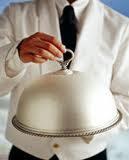 Занятие № 3Занятие № 4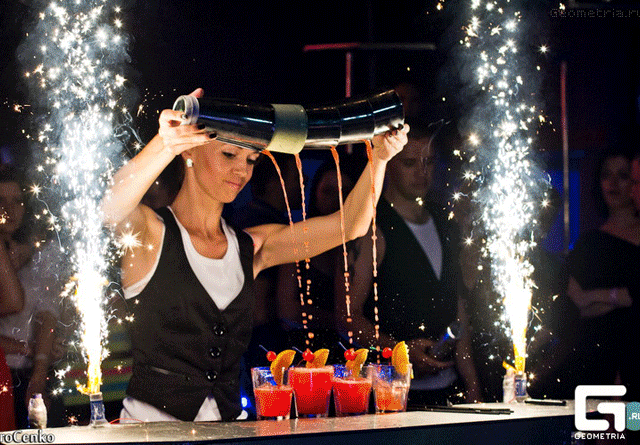 Занятие № 5Занятие № 6Занятие № 7Занятие № 8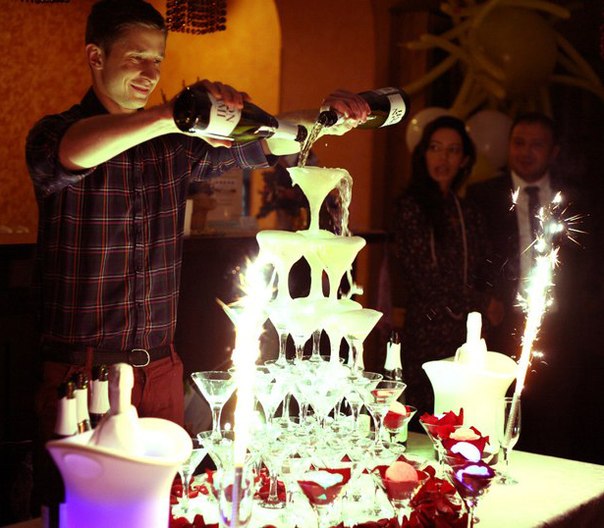 Занятие № 9Занятие № 10Занятие №11Занятие № 12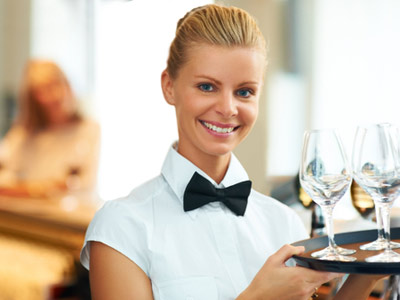 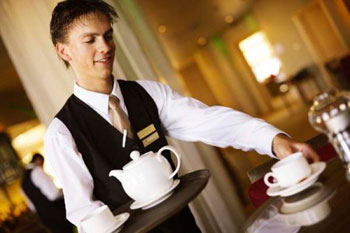 Курсы по подготовке и повышению квалификации барменов !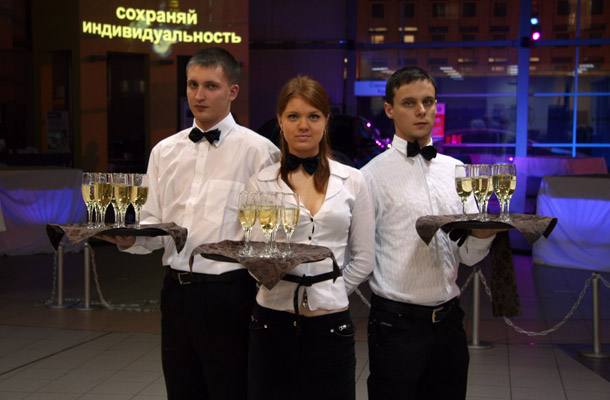 Контакти: Тел. (0432) 69-90-60, 063 300 30 23
e-mail: i@adjutor.com.ua
сайт: www. adjutor. com.ua№ВремяНазвание занятия.130 мин.Функции и качества бармена.230 мин.Видео о профессии.330 мин.Флейринг  (достоинства и недостатки).330 мин.Схема принятия заказа.430 мин.Тест-налив.530 мин.Рабочий флейринг.630 мин.Шоу-флейринг.№ВремяНазвание занятия.130 мин.История создания коктейля.230 мин.Основные правила, способы приготовления.330 мин.Классификация коктейлей.430 мин.Тест-налив.530 мин. Робочий флейринг.630 мин.Шоу-флейринг.№ВремяНазвание занятия.130 мин.Барная посуда и инвентарь.230 мин.Аперитивы.330 мин.Вермут.430 мин.Тест-налив. 530 мин.Рабочий  флейринг.630 мин.Шоу-флейринг.№ВремяНазвание занятия.130 мин.Абсент.230 мин.История виски.330 мин.Шотланский виски.430 мин.Тест-налив.530 мин.Рабочий  флейринг.630 мин.Шоу-флейринг.№ВремяНазвание занятия.130 мин.Ирландский виски.230 мин.Американский виски.330 мин. Тест-налив.445 мин.Рабочий  флейринг.545 мин.Шоу-флейринг.№ВремяНазвание занятия.130 мин.Водка.230 мин.Джин.330 мин.Тест-налив.445 мин.Рабочий  флейринг.545 мин.Шоу-флейринг.№ВремяНазвание занятия.130 мин.Ром.230 мин.Текила.31 ч.Рабочий  флейринг.41 ч.Шоу-флейринг.№ВремяНазвание занятия.130 мин.Коньяк.230 мин.Бренди.31 ч.Рабочий  флейринг.41 ч.Шоу-флейринг.№ВремяНазвание занятия.130 мин.Ликер.230 мин.Вино.31 ч.Рабочий  флейринг.41 ч.Шоу-флейринг.№ВремяНазвание занятия.130 мин.Шампанское.230 мин.Игристое вино.330 мин.Крепленое вино.445 мин.Рабочий  флейринг.545 мин.Шоу-флейринг.№ВремяНазвание занятия.130 мин.Пиво.230 мин.Классические коктейли.31 ч.Рабочий  флейринг.41 ч.Шоу-флейринг.№Время1Организация рабочего места.2Практические занятия за барной станцией.3Практические занятия по преготовлению коктелей.